DRAFT AGENDA COUNCIL WORKING GROUP ON CHILD ONLINE PROTECTIONRoom H, ITU Headquarters, Geneva16 February 201609:30 – 12:30 and 14:30 – 17:30 hoursCOUNCIL WORKING GROUP ON  CHILD ONLINE PROTECTION 
11th meeting, Geneva, 16 February 2016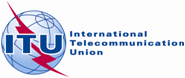 INTERNATIONAL TELECOMMUNICATION UNIONDocument WG-CP/11/1-E v217 February 2016English onlyItem1Introductory remarks2Adoption of the agenda3Presentation: Update on the ITU Child Online Protection (COP) InitiativeWG-CP/11/7​​45Update on the Online ConsultationsUpdates on regional initiatives of COPITU Regional Office: Update on the Regional Initiative for Europe on Child Online ProtectionWG-CP/11/116Contribution from stakeholders A.S. Popov Odessa National Academy of Telecommunications (Ukraine): Progress of implementation Regional Initiative “Creating a child online protection centre for the CIS region” in 2015Pantallas Amigas: For the Safe and Healthy Use of ITC, For Responsible Digital Citizenship A.S. Popov Odessa National Academy of Telecommunications (Ukraine): Mini-performance for pupils of kindergarten "Safe world of the Internet"Graduate Women International: A Brief IntroductionECPAT Luxembourg: Interagency Terminology and Semantics projectMalaysia: Klik Dengan Bijak" (Click Wisely) 2015UNICEF: Global Programme to build capacity to tackle online child sexual exploitationNigeria: Update on Nigerian Child Online ProtectionWG-CP/11/3WG-CP/11/4WG-CP/11/5WG-CP/11/6WG-CP/11/8        WG-CP/11/9WG-CP/11/10WG-CP/11/127 Other Business